VälkommenTillMälardalens Bridgeförbund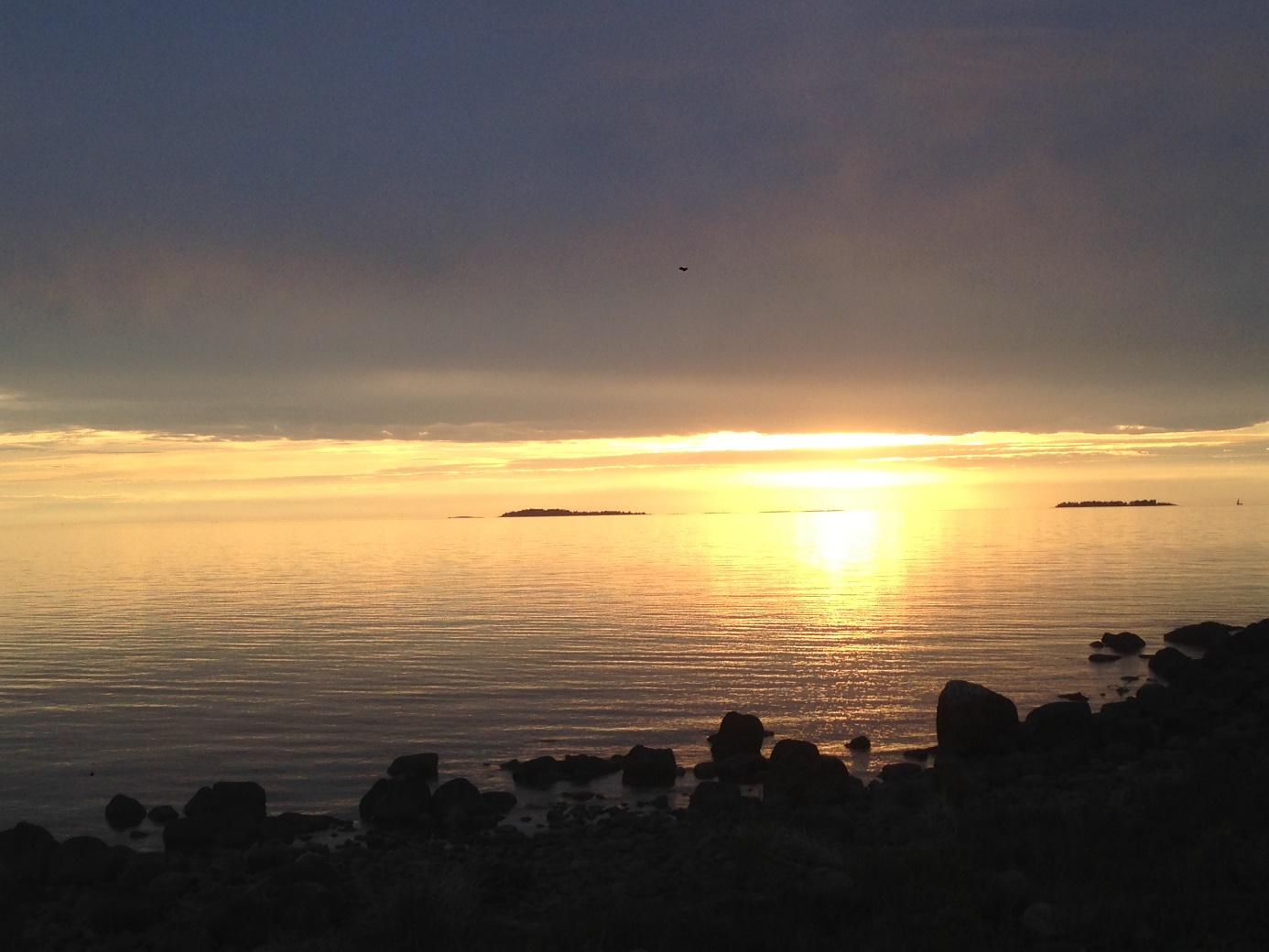 